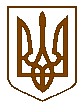 Баришівська  селищна  радаБаришівського  районуКиївської  області                                                    VII скликання       Р І Ш Е Н Н Я10.06.2020                                                                                    №   проектПро затвердження технічної документаціїз нормативної грошової оцінки земельс. Перемога на території Баришівської селищної ради Перемозького старостинськогоокругу Баришівського району Київської області           Керуючись ст.ст.12, 186 Земельного кодексу України, ст.23 Закону України „Про оцінку земель”, ст. 271 Податкового кодексу України №71-УІІІ від 28.12.2014 року, п.34, 35, ст.26 Закону України „Про місцеве самоврядування в Україні”, розглянувши технічну документацію з нормативної грошової оцінки земель населеного пункту с. Перемога, на території Баришівської селищної ради Перемозького старостинського округу Баришівського району Київської області, розроблену ТОВ                     „ГЕОПРОСТІР ПЛЮС”,  враховуючи пропозиції комісії з питань  регулювання  земельних відносин, природокористування, планування території охорони пам’яток, історичного та навколишнього середовища селищна радав и р і ш и л а:         1.Затвердити технічну документацію з нормативної грошової оцінки земель  с. Перемога на території Баришівської селищної ради Перемозького старостинського округу Баришівського району  Київської області згідно технічної документації.          Середня (базова) нормативна грошова оцінка одного квадратного метра земель с.Перемога на території Баришівської селищної ради Перемозького старостинського округу  Баришівського району Київської області складає 118,22 грн./кв.м.          2. Проводити щорічно індексацію нормативної грошової оцінки земель с.Перемога на території Баришівської селищної ради Перемозького старостинського округу Баришівського району Київської області.    3.Оприлюднити дане рішення на офіційному веб-сайті Баришівської селищної ради.       4.Контроль за виконанням рішення покласти на постійну комісію з питань регулювання земельних відносин, природокористування, планування території, охорони пам’яток, історичного та навколишнього середовища.            Селищний голова                              Олександр ВАРЕНІЧЕНКО